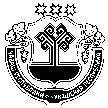 О назначении места для экстренного уничтожения трупов (туш) животных и биологических отходов на случай возникновения африканской чумы свиней         В соответствии  плана действий по предотвращению заноса на территорию Российской Федерации  африканской чумы свиней и ее распространения на территории Российской Федерации, утвержденного Правительством Российской Федерации 2048-р от 04.02.2021г. и  приказа Министерства сельского хозяйства РФ от 28 января 2021г. № 37 «Об утверждении Ветеринарных правил осуществления профилактических, диагностических, ограничительных и иных мероприятий, установления и отмены карантина и иных ограничений, направленных на предотвращение распространения и ликвидацию очагов африканской чумы свиней»     администрация Орининского сельского поселения Моргаушского района Чувашской Республики постановляет:       1. Назначить места для уничтожения трупов (туш) животных и биологических отходов на случай возникновения африканской чумы свиней на территории Орининского сельского поселения Моргаушского района Чувашской Республики: на расстоянии  от с. Орининов в сторону д. Ландыши, южнее  от Адабайской СТФ СПК «Оринино» на расстоянии  и южнее от Молгачкасинской  СТФ СПК «Восток» на расстоянии 1000 м.Зарезервировать  запас горючих материалов (дрова, авторезины, ДТ, бензин).         3. Признать утратившим силу  постановление администрации Орининского сельского поселения Моргаушского района Чувашской Республики от 09.12.2016 г. № 129 «О назначении места для экстренного уничтожения трупов (туш) животных и биологических отходов на случай возникновения африканской чумы свиней».         4. Контроль за выполнением настоящего постановления возложить на заведующего Орининской ветлечебницей Авдееву Алину Славитовну (по согласованию).Глава Орининского сельского поселения                                                        В.Ю.ПушковаЧУВАШСКАЯ РЕСПУБЛИКАМОРГАУШСКИЙ РАЙОНАДМИНИСТРАЦИЯОРИНИНСКОГО СЕЛЬСКОГО ПОСЕЛЕНИЯПОСТАНОВЛЕНИЕДеревня Падаккасы                                                        ЧĂВАШ РЕСПУБЛИКИ   МУРКАШ РАЙОНĔ	             ОРИНИН ЯЛПОСЕЛЕНИЙĔНАДМИНИСТРАЦИЙĔЙЫШĂНУПадаккаси  ялĕ